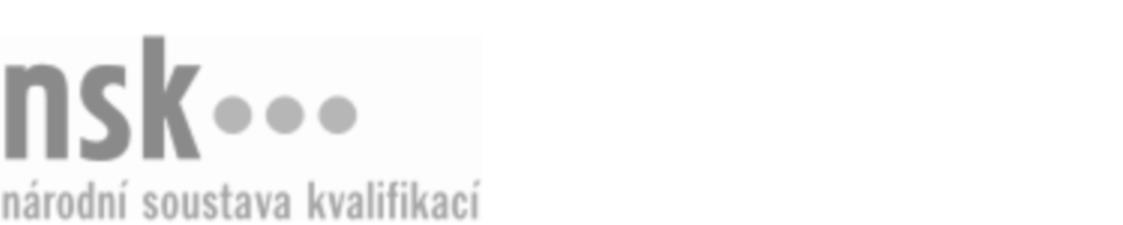 Kvalifikační standardKvalifikační standardKvalifikační standardKvalifikační standardKvalifikační standardKvalifikační standardKvalifikační standardKvalifikační standardPracovník/pracovnice environmentální výchovy (kód: 16-004-N) Pracovník/pracovnice environmentální výchovy (kód: 16-004-N) Pracovník/pracovnice environmentální výchovy (kód: 16-004-N) Pracovník/pracovnice environmentální výchovy (kód: 16-004-N) Pracovník/pracovnice environmentální výchovy (kód: 16-004-N) Pracovník/pracovnice environmentální výchovy (kód: 16-004-N) Pracovník/pracovnice environmentální výchovy (kód: 16-004-N) Autorizující orgán:Ministerstvo životního prostředíMinisterstvo životního prostředíMinisterstvo životního prostředíMinisterstvo životního prostředíMinisterstvo životního prostředíMinisterstvo životního prostředíMinisterstvo životního prostředíMinisterstvo životního prostředíMinisterstvo životního prostředíMinisterstvo životního prostředíMinisterstvo životního prostředíMinisterstvo životního prostředíSkupina oborů:Ekologie a ochrana životního prostředí (kód: 16)Ekologie a ochrana životního prostředí (kód: 16)Ekologie a ochrana životního prostředí (kód: 16)Ekologie a ochrana životního prostředí (kód: 16)Ekologie a ochrana životního prostředí (kód: 16)Ekologie a ochrana životního prostředí (kód: 16)Týká se povolání:Pracovník ekologické výchovyPracovník ekologické výchovyPracovník ekologické výchovyPracovník ekologické výchovyPracovník ekologické výchovyPracovník ekologické výchovyPracovník ekologické výchovyPracovník ekologické výchovyPracovník ekologické výchovyPracovník ekologické výchovyPracovník ekologické výchovyPracovník ekologické výchovyKvalifikační úroveň NSK - EQF:555555Odborná způsobilostOdborná způsobilostOdborná způsobilostOdborná způsobilostOdborná způsobilostOdborná způsobilostOdborná způsobilostNázevNázevNázevNázevNázevÚroveňÚroveňOrientace v problematice životního prostředí a ekologie a v systému environmentálního vzdělávání, výchovy a osvěty v ČROrientace v problematice životního prostředí a ekologie a v systému environmentálního vzdělávání, výchovy a osvěty v ČROrientace v problematice životního prostředí a ekologie a v systému environmentálního vzdělávání, výchovy a osvěty v ČROrientace v problematice životního prostředí a ekologie a v systému environmentálního vzdělávání, výchovy a osvěty v ČROrientace v problematice životního prostředí a ekologie a v systému environmentálního vzdělávání, výchovy a osvěty v ČR55Příprava a vedení environmentálních programůPříprava a vedení environmentálních programůPříprava a vedení environmentálních programůPříprava a vedení environmentálních programůPříprava a vedení environmentálních programů66Plánování vlastního profesního rozvojePlánování vlastního profesního rozvojePlánování vlastního profesního rozvojePlánování vlastního profesního rozvojePlánování vlastního profesního rozvoje44Zajišťování financování a marketingu environmentálních programůZajišťování financování a marketingu environmentálních programůZajišťování financování a marketingu environmentálních programůZajišťování financování a marketingu environmentálních programůZajišťování financování a marketingu environmentálních programů55Dodržování zásad bezpečnosti a prevence úrazů při realizaci environmentálních programůDodržování zásad bezpečnosti a prevence úrazů při realizaci environmentálních programůDodržování zásad bezpečnosti a prevence úrazů při realizaci environmentálních programůDodržování zásad bezpečnosti a prevence úrazů při realizaci environmentálních programůDodržování zásad bezpečnosti a prevence úrazů při realizaci environmentálních programů44Pracovník/pracovnice environmentální výchovy,  29.03.2024 10:06:47Pracovník/pracovnice environmentální výchovy,  29.03.2024 10:06:47Pracovník/pracovnice environmentální výchovy,  29.03.2024 10:06:47Pracovník/pracovnice environmentální výchovy,  29.03.2024 10:06:47Strana 1 z 2Strana 1 z 2Kvalifikační standardKvalifikační standardKvalifikační standardKvalifikační standardKvalifikační standardKvalifikační standardKvalifikační standardKvalifikační standardPlatnost standarduPlatnost standarduPlatnost standarduPlatnost standarduPlatnost standarduPlatnost standarduPlatnost standarduStandard je platný od: 07.10.2020Standard je platný od: 07.10.2020Standard je platný od: 07.10.2020Standard je platný od: 07.10.2020Standard je platný od: 07.10.2020Standard je platný od: 07.10.2020Standard je platný od: 07.10.2020Pracovník/pracovnice environmentální výchovy,  29.03.2024 10:06:47Pracovník/pracovnice environmentální výchovy,  29.03.2024 10:06:47Pracovník/pracovnice environmentální výchovy,  29.03.2024 10:06:47Pracovník/pracovnice environmentální výchovy,  29.03.2024 10:06:47Strana 2 z 2Strana 2 z 2